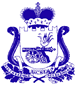 СОВЕТ ДЕПУТАТОВПЕЧЕРСКОГО СЕЛЬСКОГО ПОСЕЛЕНИЯСМОЛЕНСКОГО РАЙОНА СМОЛЕНСКОЙ ОБЛАСТИРЕШЕНИЕот « 24 »  марта  2020 года                                                                                       № 17Об    освобождении   Антиповой  А.С.от     обязанностей    заместителя                                                                                   председателя избирательной комиссии                                                                    муниципального       образования Печерского    сельского    поселения Смоленского   района    Смоленской                                                                                       области с  правом  решающего  голоса      В соответствии с пунктом «а» пункта 6 статьи 29 Федерального закона от 12.06.2002 года № 67-ФЗ «Об основных гарантиях избирательных прав и права на участие в референдуме граждан Российской Федерации» на основании личного заявления  Антиповой Алины Сергеевны  от 20 марта 2020 года Совет депутатов Печерского сельского поселения Смоленского района Смоленской областиРЕШИЛ:Освободить Антипову Алину Сергеевну, выдвинутую собранием избирателей Администрации Печерского сельского поселения Смоленского района Смоленской области, от обязанностей заместителя председателя избирательной комиссии муниципального образования Печерского сельского поселения Смоленского района Смоленской области с правом решающего голоса.Настоящее решение опубликовать в газете «Сельская правда».Глава муниципального образованияПечерского сельского поселенияСмоленского района Смоленской области                                        Ю.Н. Янченко